2019年翁源县人民医院临时招聘工作人员体检结果和考核结果公示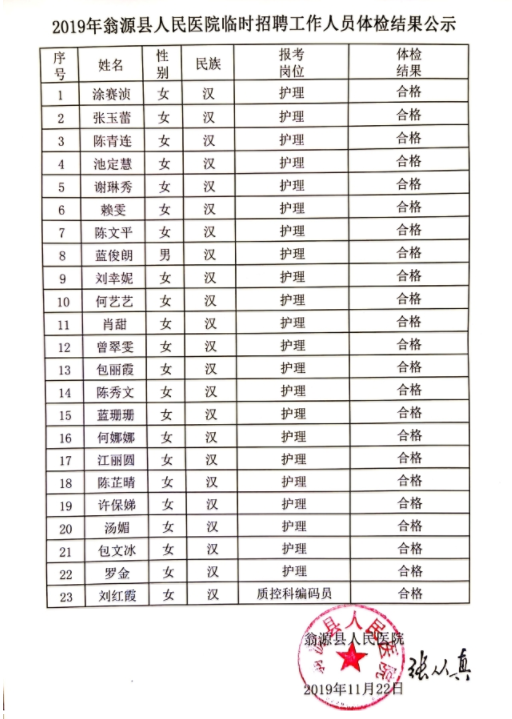 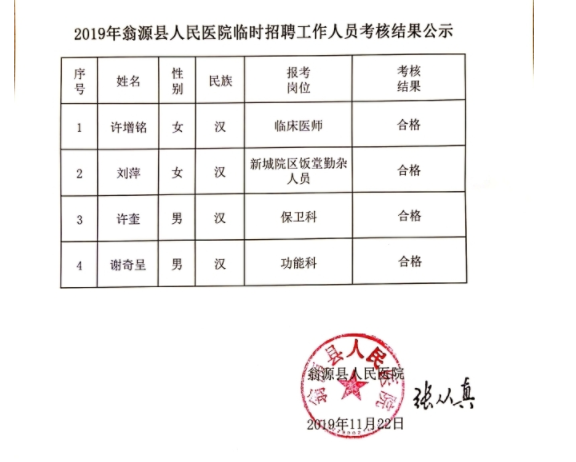 